T.C.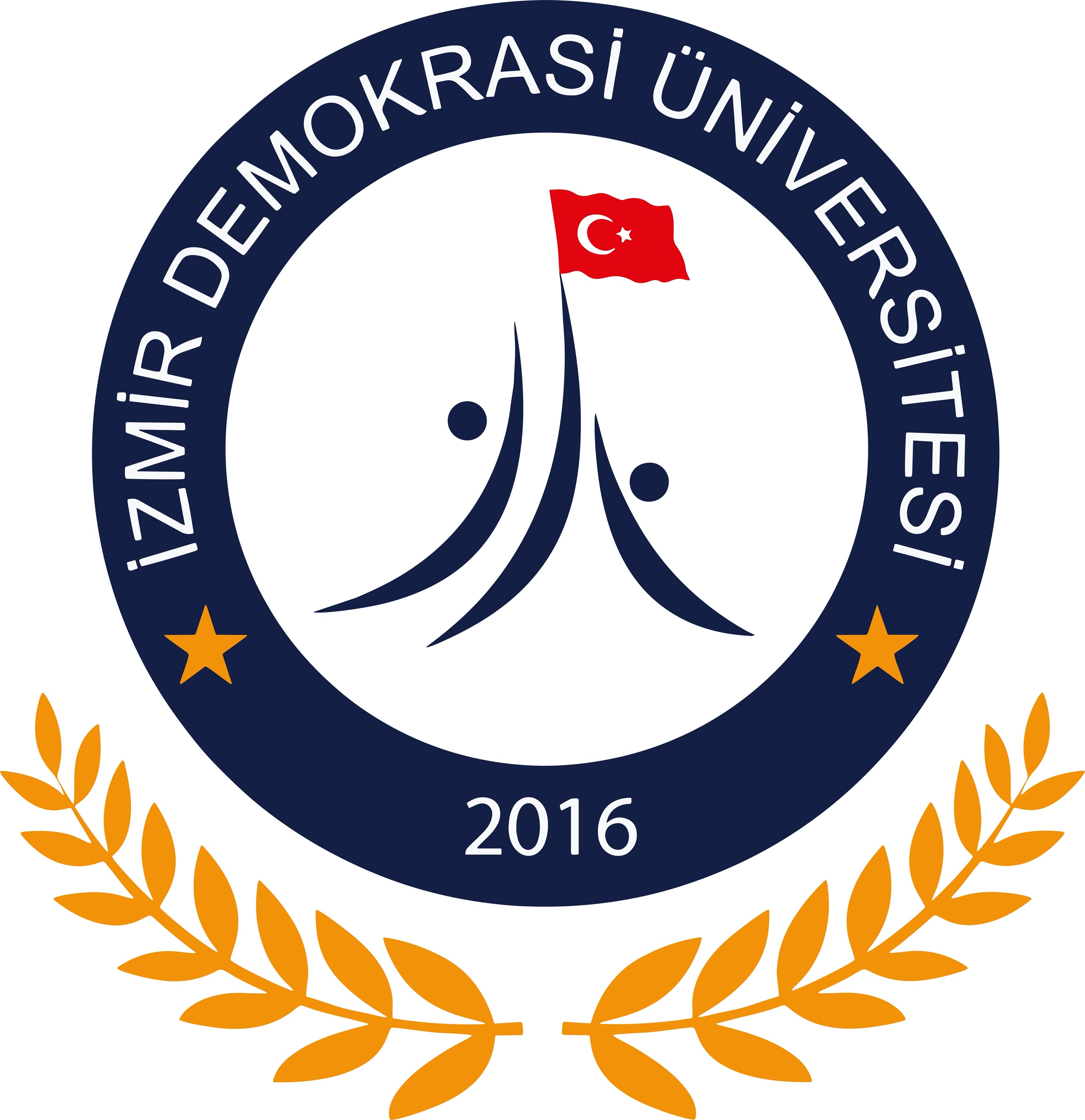 İZMİR DEMOKRASİ ÜNİVERSİTESİSOSYAL BİLİMLER ENSTİTÜSÜ ANABİLİM DALI BAŞKANLIĞI’NA	 numaralı  isimli öğrencinin danışmanlığını yapmaktayım. Öğrencimin “Tez İzleme Komitesi”  tarihinde toplanacaktır.  	Gereğini bilgilerinize arz ederim.	                                                                                                          														     //20DanışmanUnvan, Ad-Soyad, İmzaTEZ İZLEME KOMİTESİ ÜYELERİ (Danışman)